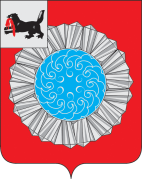 АДМИНИСТРАЦИЯ  МУНИЦИПАЛЬНОГО ОБРАЗОВАНИЯ  СЛЮДЯНСКИЙ РАЙОНП О С Т А Н О В Л Е Н И Ег. СлюдянкаОт 06 декабря 2018 года № 773Об утверждении Порядка предоставления дополнительных мер социальной поддержки семьям, проживающим на территориимуниципального образованияСлюдянский район, в которых одновременно родилось трое или более детей В целях оказания дополнительных мер социальной поддержки семьям в связи с рождением одновременно трех и более детей, на основании пункта 2 статьи 1 Федерального закона от 29 декабря 2006 года №256-ФЗ «О дополнительных мерах государственной поддержки семей, имеющих детей», абзаца второго части 5 статьи 20 Федерального закона от 6 октября 2003 года №131-ФЗ «Об общих принципах организации местного самоуправления в Российской Федерации», руководствуясь решением Думы муниципального образования Слюдянский район от 25 октября 2018 года № 68 VI - рд «Об установлении дополнительных мер социальной поддержки для семей, проживающих на территории муниципального образования Слюдянский район, в которых одновременно родилось трое и более детей», руководствуясь статьями 31, 48 Устава муниципального образования Слюдянский район, зарегистрированного постановлением Губернатора Иркутской области от 30 июня 2005 г. № 303-п,  регистрационный № 14-3,ПОСТАНОВЛЯЮ:1. Утвердить Порядок предоставления дополнительных мер социальной поддержки семьям, проживающим на территории муниципального образования Слюдянский район, в которых одновременно родилось трое или более детей (приложение).2. Настоящее постановление распространяет свое действие на правоотношения, возникшие с 01.01.2017 года.3. Опубликовать настоящее постановление в специальном выпуске газеты «Славное море», а также разместить на официальном сайте администрации муниципального образования Слюдянский район по адресу htt://www. sludyanka.ru, в разделе «Муниципальные правовые акты».4. Контроль за исполнением настоящего постановления возложить на  заместителя мэра муниципального образования Слюдянский район по социально-культурным вопросам М.В. Юфа.Мэр муниципального образованияСлюдянский район                                                                                                   А. Г. ШульцПриложение к постановлению администрации муниципального образованияСлюдянский районОт 06.12.2018г. № 773.Порядок предоставления дополнительных мер социальной поддержки семьям проживающих на территории муниципального образования Слюдянский район, в которых одновременно родилось трое или более детей.1. Настоящий порядок регулирует вопросы предоставления дополнительных мер социальной поддержки семьям, проживающим на территории муниципального образования Слюдянский район,  в которых после 01.01.2017 года родилось одновременно трое или более детей.2. Размер единовременной денежной выплаты и условия предоставления определяются Положением о дополнительных мерах социальной поддержки семей, проживающих на территории муниципального образования Слюдянский район,  в которых родилось трое и более детей, утвержденным решением Думы муниципального образования Слюдянский район. 3. Единовременная денежная выплата выплачивается независимо от наличия права на иные меры социальной поддержки, установленные федеральными и областными законами и нормативными актами муниципального образования Слюдянский район.4. Дополнительные меры социальной поддержки не предоставляются гражданам:1) дети которых находятся на полном государственном обеспечении;2) дети которых переданы под опеку;3) лишённым родительских прав или ограниченным в родительских правах.5. Прием документов и назначение единовременной денежной выплаты осуществляется администрацией муниципального образования Слюдянский район (далее – администрация района).Перечисление единовременной денежной выплаты осуществляется  за счет средств бюджета муниципального образования Слюдянский район отделом учёта и расчётов администрации муниципального образования Слюдянский район, по муниципальной прогамме «Социальная поддержка населения муниципального образования Слюдянский район» на 2014-2020 годы.6. Единовременная денежная выплата назначается на основании заявления одного из родителей (или одинокая мать, одинокий отец), являющегося гражданином Российской Федерации, зарегистрированного по месту жительства на территории муниципального образования Слюдянский район не менее трех лет (далее - заявитель), представляемого по форме согласно приложению № 1 к настоящему Порядку в администрацию района с приложением следующих документов: 1) копий паспортов родителей (или одинокая мать, одинокий отец) (с предъявлением оригинала);2) согласия второго родителя (при его наличии) на получение единовременной денежной выплаты по форме согласно приложению № 2 к настоящему Порядку;3) копии свидетельств о рождении детей (с предъявлением оригинала),4) справки о составе семьи.Сверка оригиналов документов и их копий производится в момент принятия заявления. После данной сверки оригиналы документов возвращаются заявителю.7. Основаниями для принятия решения об отказе в предоставлении единовременной денежной выплаты являются:1) распределение в полном объеме средств, предусмотренных в текущем году на единовременную денежную выплату.2) отсутствие финансирования муниципальной программы «Социальная поддержка населения муниципального образования Слюдянский район» на 2014-2020 годы  в бюджете муниципального образования Слюдянский район.3) непредставление одного (нескольких) из документов, указанных в пункте 6 настоящего Положения.4) наличие одного (несколько) оснований, указанных в пункте 4 настоящего Положения.8. В случае отказа в предоставлении единовременной денежной выплаты заявителю в течение 10 календарных дней со дня обращения в администрацию района направляется письменное уведомление с указанием основания отказа.Отказ в назначении социальной поддержки заявитель может обжаловать в соответствии с действующим законодательством Российской Федерации.9. В случае соответствия представленных документов требованиям, установленным настоящим Порядком, отсутствия оснований для отказа в назначении единовременной денежной выплаты, указанных в пункте 4 настоящего Порядка, в течение 5 календарных дней с момента поступления документов о предоставлении единовременной денежной выплаты, администрация района готовит проект распоряжения администрации района по форме согласно приложению № 3 к настоящему Порядку.10. Предоставление единовременной денежной выплаты осуществляется в течение 30 календарных дней с даты утверждения распоряжения о предоставлении единовременной денежной выплаты заявителю.11. Предоставление единовременной денежной выплаты производится путем перечисления денежных средств на реквизиты, указанные в заявлении.12. Отдел субсидий и социальной поддержки населения администрации муниципального образования Слюдянский район ведет реестр получателей единовременной денежной выплаты в электронном виде и на бумажном носителе по форме согласно приложению № 4 к настоящему Порядку. 13. Данные в реестр получателей единовременной денежной выплаты вносятся в течении трех календарных дней с момента перечисления денежных средств на реквизиты заявителя. Заместитель мэра муниципального образования Слюдянский район по социально-культурным вопросам                                                                           М. В. ЮфаПриложение № 1 к Порядку предоставления дополнительных мер социальной поддержки семьям, проживающих на территории муниципального образования Слюдянский район, в которых одновременно родилось трое или более детейВ администрацию муниципального образования Слюдянский районот _______________________________________,(Ф.И.О. полностью)зарегистрированного(ой) по адресу: _______,паспорт серия _____________№ _____________,выдан _____________________________________ЗАЯВЛЕНИЕо назначении единовременной денежной выплатыпри рождении одновременно трех и более детейПрошу назначить единовременную денежную выплату при рождении одновременно трех и более детей (далее - ЕДВ):Для назначения ЕДВ представляю следующие документы:Прошу перечислить ЕДВ на счет в банке по следующим реквизитам: ________________________________________________________________________________________________________________________________________________________________________________________________________________________________________________________________________________________________________________________________________________________________________________________________На обработку предоставленных персональных данных путем их сбора, систематизации, накопления, хранения, уточнения (обновления, изменения), использования, распространения (в том числе передачи) с целью назначения и выплаты ЕДВ в порядке, установленном нормативными правовыми актами муниципального образования Слюдянский район, согласен(на). Разрешаю обработку своих и моих детей персональных данных посредством внесения их в электронные базы данных, включения в списки (реестры), отчетные формы.Я не возражаю против обмена (приема, передачи) моими персональными данными и моих детей с органами и организациями, имеющими сведения, необходимые для назначения и выплаты ЕДВ, или осуществляющими выплату ЕДВ.Отзыв настоящего согласия в случаях, предусмотренных Федеральным законом от 27 июля 2006 года №152-ФЗ «О персональных данных», осуществляется на основании заявления, поданного в администрацию Слюдянского городского поселения Слюдянского района.Достоверность сведений, указанных в заявлении о назначении единовременной денежной выплаты при рождении одновременно трех и более детей и приложенных к нему документах, подтверждаю.«__»_________________ 20__ года 			_____________________________(подпись)Приложение № 2 к Порядку предоставления дополнительных мер социальной поддержки семьям, проживающих на территории муниципального образования Слюдянский район, в которых одновременно родилось трое или более детейВ администрацию муниципального образования Слюдянский районот _______________________________________,(Ф.И.О. полностью)зарегистрированного(ой) по адресу: _______,паспорт серия _____________N _____________,выдан _____________________________________СОГЛАСИЕна получение единовременной денежной выплатыпри рождении одновременно трех и более детейЯ, ___________________________________________________________________,(Ф.И.О. полностью)даю согласие на получение отцом (матерью)___________________________________________________________________________(Ф.И.О. полностью)моих детей:___________________________________________________________________________(Ф.И.О. полностью)___________________________________________________________________________(Ф.И.О. полностью)___________________________________________________________________________(Ф.И.О. полностью)единовременной денежной выплаты, установленной решением Думы муниципального образования Слюдянский район «Об установлении дополнительных мер социальной поддержки семьям, в которых одновременно родилось трое или более детей, в муниципальном образовании Слюдянский район».На обработку предоставленных персональных данных путем их сбора, систематизации, накопления, хранения, уточнения (обновления, изменения), использования, распространения (в том числе передачи) с целью назначения и выплаты единовременной денежной выплаты при рождении одновременно трех и более детей в порядке, установленном нормативными правовыми актами муниципального образования Слюдянский район согласен(на). Разрешаю обработку своих персональных данных посредством внесения их в электронные базы данных, включения в списки (реестры), отчетные формы. Я не возражаю против обмена (приема, передачи) моими персональными данными с органами и организациями, имеющими сведения, необходимые для назначения и выплаты единовременной денежной выплаты при рождении одновременно трех и более детей.Отзыв настоящего согласия в случаях, предусмотренных Федеральным законом от 27 июля 2006 года №152-ФЗ «О персональных данных», осуществляется на основании заявления, поданного в администрацию муниципального образования Слюдянский район.Достоверность сведений, указанных в заявлении о назначении единовременной денежной выплаты при рождении одновременно трех и более детей и приложенных к нему документах, подтверждаю.«__»_________________ 20__ года 			_____________________________(подпись)Приложение № 3 к Порядку предоставления дополнительных мер социальной поддержки семьям, проживающих на территории муниципального образования Слюдянский район, в которых одновременно родилось трое или более детейАДМИНИСТРАЦИЯ  МУНИЦИПАЛЬНОГО ОБРАЗОВАНИЯСЛЮДЯНСКИЙ РАЙОНРАСПОРЯЖЕНИЕг. Слюдянкаот ______________  № _____О назначении единовременной денежной выплаты семье __________, в которой одновременно родилось ____________детейНа основании пункта 2 статьи 1 Федерального закона от 29 декабря 2006 года №256-ФЗ «О дополнительных мерах государственной поддержки семей, имеющих детей», абзаца второго части 5 статьи 20 Федерального закона от 6 октября 2003 года №131-ФЗ «Об общих принципах организации местного самоуправления в Российской Федерации», руководствуясь решением Думы муниципального образования Слюдянский район от 25 октября 2018 года № № 68 VI - рд «Об установлении дополнительных мер социальной поддержки для семей, проживающих на территории муниципального образования Слюдянский район, в которых одновременно родилось трое и более детей», постановлением администрации муниципального образования Слюдянский район от 06 декабря 2018 года № 773 «Об утверждении Порядка предоставления дополнительных мер социальной поддержки семей, проживающих на территории муниципального образования Слюдянский район, в которых одновременно родилось трое или более детей», руководствуясь статьями 31, 48 Устава муниципального образования Слюдянский район, зарегистрированного постановлением Губернатора Иркутской области от 30 июня 2005 г. № 303-п,  регистрационный № 14-3,1. Назначить единовременную денежную выплату семье __________, в которой одновременно родилось ____________детей: ____________.2. В срок до ____________ года осуществить перечисление единовременной денежной выплаты на реквизиты: ___________.Мэр муниципального образования   Слюдянский район                                                                                                  Приложение № 4 к Порядку предоставления дополнительных мер социальной поддержки семьям,проживающих на территории муниципального образования Слюдянский район, в которых одновременно родилось трое или более детей Реестр получателей единовременной денежной выплаты как дополнительной меры социальной поддержки семьям, проживающим на территории муниципального образования Слюдянский район, в которых одновременно родилось трое или более детей№ п/пФамилия, имя, отчество ребенкаЧисло, месяц, год рождения детей12…N№ п/пНаименование документовКоличество страниц1Копии(я) паспортов (а)2Согласие второго родителя (при его наличии) на получение единовременной денежной3Копии свидетельств о рождении детей4Справка о составе семьи№ п/пФИО заявителяФИО членов семьи и степень родства)Дата рождения детейДата обращения в администрациюРеквизиты распоряжения администрации района о назначении единовременной денежной выплатыСумма, рублиДата перечисления денежных средств